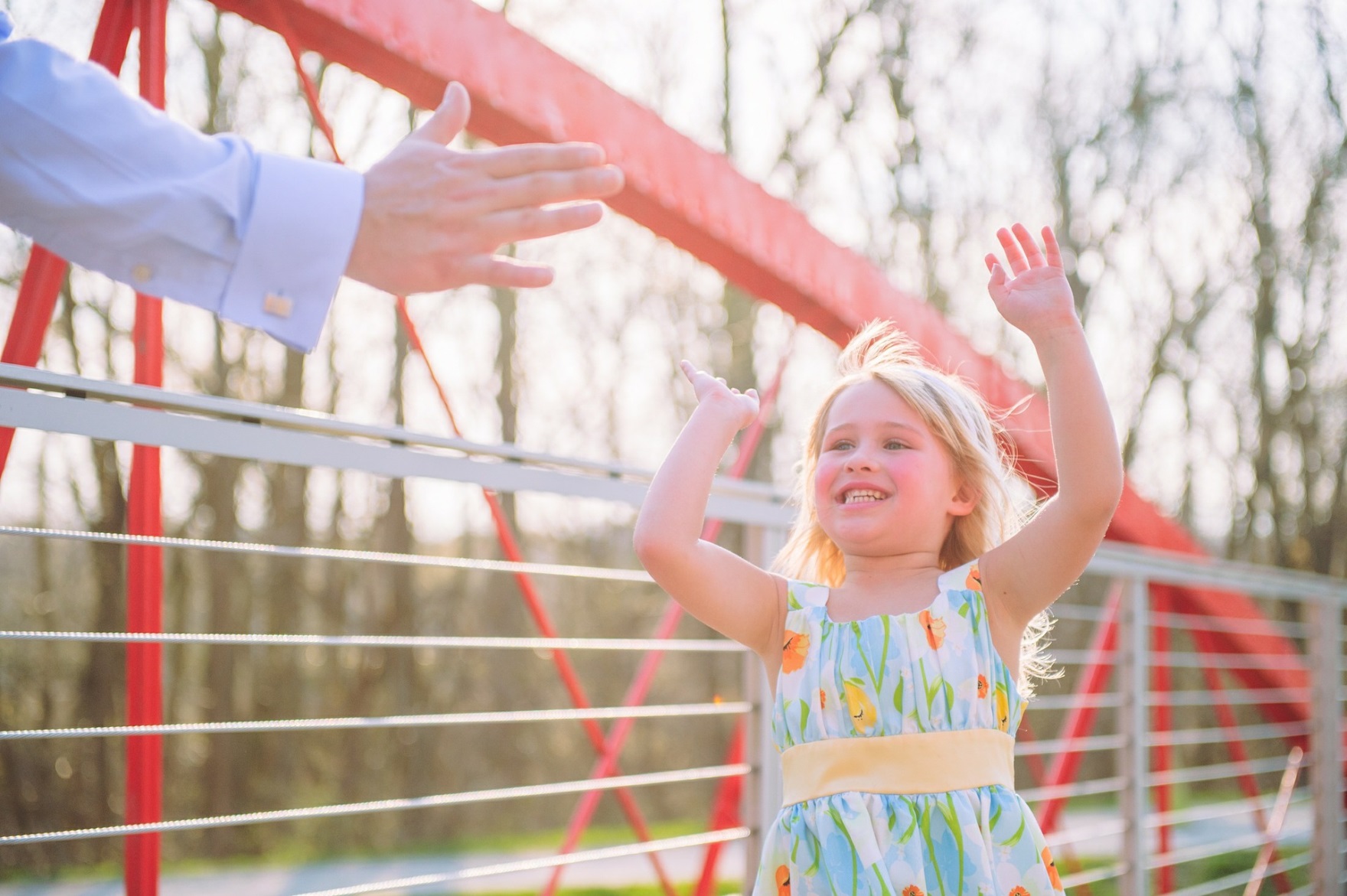 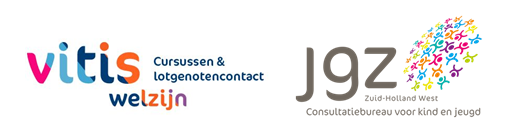 De opvoeding van kinderen is een belangrijke taak. Voor ouders en verzorgers valt deze taak soms niet mee. Simpele, duidelijke tips over hoe om te gaan met lastig gedrag kunnen heel prettig zijn. De groepstraining “positief opvoeden” helpt ouders de oorzaken van gedrag te herkennen en leert hoe gewenst gedrag gestimuleerd kan worden en hoe om te gaan met ongewenst gedrag.Praktische informatie Voor opvoeders met kinderen van 4 tot 12 jaar woonachtig in Westland.Data:      Dinsdag 12, 19 en 26 maart 2024  Tijd:        van 19.30 tot 21.00 uur. Locatie: online via TEAMSKosten: geen Informatie en aanmelden  Wil je meer informatie over deze cursus of wil je je aanmelden? Stuur dan een mail naar cursus@vitisjgz.nl, met vermelding van telefoonnummer. Website www.vitiswelzijn.nl & www.jgzzhw.nl  